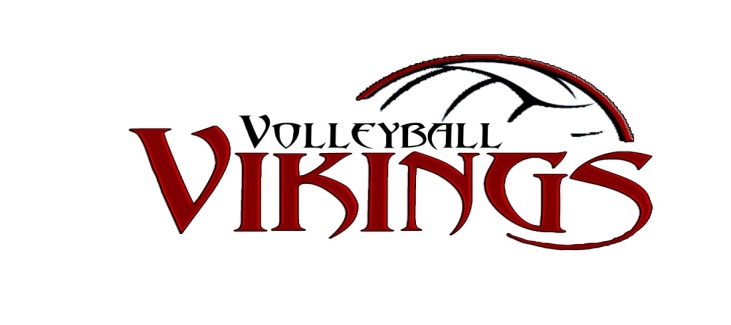 VIKINGS VOLLEYBALL BOARD MEETING – October 04, 2015Board Members attending:  Micki Husnik, Maureen Fourre, Rick Weispfennig, Jan Bernier, Pam Gladitsch, Gina Dufeck, Shannon Schmeling, Mike Selbitschka, Mandi Bombard, Karen Johnson, Volleyball Advisor – Mike SelbitschkaNB won Duluth tournament   6 section teams, played against two of them.95% went through JO volleyball, because of the commitment of parents, board, players, coaches.They beat Grand Rapids who were undefeated, gave them their first loss.Playing big schools. Starts with programs like Community Ed, JO.Coaching Sports Director - vacantCommunity Sports Director – Rick WeispfennigDennis Hensch is sticking around, he will wait until he finds someone to replace him.Scoreboard filled mostly.  Researching football score boards. Looking to install by next fall.There was a little talk of a lacrosse club.  Next season.  Chisago and Forest Lake are getting together.Soccer has 222 kidsWait till spring for building rink, already have ice reserved for this year.They have their ice rented to others for next fall.Waiting for insurance quote.Impact clinic, signed up to have one here.  Looked into concussion clinic.One rec night available. Will know in another week.  Available one is in March.New signup signs all are out.  Cost $400.00 for 20 signs.  Secretary – Maureen FourreNothing to reportTreasurer – Micki HusnikBank report.  Working on community ed.All Volunteer/Fundraising Coordinator – Mandi Bombard (Gina Dufeck shadowing)All lined up for Midwest.  Papa murphy cards and Dairy Queen cards.  Waiting to hear back from Lions club.  They discuss at their November meeting.5 total fundraisers, mix and match.Will make up sheet for sign up night with requirements.Uniform/Merchandise Coordinator – Karen Johnson (Shannon Schmeling shadowing)Tshirts ready to go, Xplode on board to sponsor.  Getting samples this week. Jan asked can we have samples for sign up night, to alleviate parent night. Scheduling- Deb Robinson (Jen on call)Jan: Haven’t gotten information yet from Joan so Deb can’t start scheduling.  Website Coordinator – Pam GladitschWill change sign up for 5-8Removed Jon’s contact information from site.USAV take off old links.Update parent meeting date.   Nov 19th 7-9 HS cafeteriaGustavus updated on camp page.  Need pics for website.  Check with English teacher for pictures.Jan will take pics of community ed.Alumni page can we use Courtney’s verbal commitment to put pic on, Mike gave his approval.Assistant Director – Scott HadravaAbsentDirector – Jan Bernier62 kids for community education.  Thanks to all who came up at sign up night.  2 hours worked well, better than last year.Haven’t gotten information yet from Joan so Deb can’t start scheduling.  Will put dates on master calendar.  Mike:  Morgan broke school record set assists 1808.  Jan: can we do a pride of the program page or Viking Pride, Courtney broke record last year for kills, Morgan for set assists.We should put congratulate on our site.  For the 12s would like to make warmup optional, all agreed.Week of 4th fundraising done by, money in.Mike athletes fundraising, DQ, Papa Murphy, Midwest as options for fundraising.  Put logo on cost sheet.Karen:  hand out card if you can’t try on uniform and give information contact her.Sign up nightSign up night:  Mandi, Gina, Micki, Rick, Karen first part, Shannon second part Mike and Jan late.  Pam and Maureen have to go to NHS induction.Jan asked pam to clarify which gym, south by the office. Put on website. Attach documents to email and pam will put on website.Tryouts  Nov 1Karen has two evaluators. Amy weber and Jo.Taylor can possibly do younger kids.Cassie Coleman$60.00 for evaluators.Coaches:  If second 12s needTammy Kindra 12Brenda 13s no assistantAbby Moon, send her salaryChad, Mallory fourteensFifteens Scott Ludquist and Scott HadravaTaylor 16s Jon assistantRick 17s.  Jan assistant coach maybe not.  She can hep some, Deb can help some.Mike trying to field 18s team.Board approved coach without assistant.We are short an assistant coach for Brenda.  Karen check with Sara Dick, may have crazy work schedule.No second 12s coach if we need.  Abby head coach, don’t have assistant for her.Need to find people.    Pull parents aside, in need of assistant coach, pays, maybe parents step up.Meeting adjourned.     	